HARMONISATIONOffre de formationMASTER ACADEMIQUE2016 - 2017مواءمة عرض تكوين ماستر أكاديمي2017-2016I – Fiche d’identité du MasterConditions d’accès(Indiquer les spécialités de licence qui peuvent donner accès au Master)II – Fiches d’organisation semestrielles des enseignements de la spécialité Semestre 1Semestre 2Semestre 3Orientations générales sur le choix des matières transversales et de découverte :Six matières (de découverte) dans le Référentiel des Matières du Master ‘’Instrumentation’’ (Tableau ci-dessus) sont laissées au libre choix des établissements qui peuvent choisir indifféremment leurs matières parmi la liste présentée ci-dessous en fonction de leurs priorités. A titre d’exemple, une proposition du CPND pour le choix des matières est fournie ci-dessous avec les programmes détaillés pour le semestre 1.Matières proposées par le CPND pour le semestre 1 : (avec programmes détaillés)Choix 1 : Technologie du vide et Salle blanche (Découverte)Choix 2 : Biomatériaux  (Découverte)Autres matières laissées au libre choix des établissements (programmes ouverts après validation du CPND)Industrie de la microélectronique (Découverte)Gestion des déchets électroniques (Découverte)Matériaux pour la nanoélectronique et la photonique (Découverte)Couches minces et cristaux photoniques (Découverte)Introduction aux nanotechnologies (Découverte)Capteurs intégrés et MEMS (Découverte)…Semestre 4Stage en entreprise sanctionné par un mémoire et une soutenance.Ce tableau est donné à titre indicatifEvaluation du Projet de Fin de Cycle de MasterValeur scientifique  (Appréciation du jury) 				/6Rédaction du Mémoire (Appréciation du jury)			             /4Présentation et réponse aux questions (Appréciation du jury)               /4Appréciation de l’encadreur						/3Présentation du rapport de stage (Appréciation du jury)		/3الجمهورية الجزائرية الديمقراطية الشعبية    République Algérienne Démocratique et Populaireوزارة التعليم العالي والبحث العلميMinistère de l'Enseignement Supérieur et de la Recherche Scientifiqueاللجنة البيداغوجية الوطنية لميدان العلوم و التكنولوجياComité Pédagogique National du domaine Sciences et TechnologiesDomaineFilièreSpécialitéSciences etTechnologiesElectroniqueMicroélectroniqueالجمهورية الجزائرية الديمقراطية الشعبية    République Algérienne Démocratique et Populaireوزارة التعليم العالي والبحث العلميMinistère de l'Enseignement Supérieur et de la Recherche Scientifiqueاللجنة البيداغوجية الوطنية لميدان العلوم و التكنولوجياComité Pédagogique National du domaine Sciences et Technologiesالميدانالفرع		التخصصعلوم و تكنولوجياالكترونيكميكرو إلكترونيكFilièreMaster harmoniséLicences ouvrant accèsau masterClassement  selon la compatibilité de la licenceCoefficient  affecté à la  licenceElectroniqueMicroélectroniqueElectronique11.00ElectroniqueMicroélectroniquePhysique des matériaux (Domaine SM)20.80ElectroniqueMicroélectroniqueChimie Matériaux (Domaine SM)30.70ElectroniqueMicroélectroniqueTélécommunications30.70ElectroniqueMicroélectroniqueGénie biomédical30.70ElectroniqueMicroélectroniqueAutres licences du domaine ST50.60ElectroniqueMicroélectroniqueAutres licences du domaine ST50.60Unité d'enseignementMatièresCréditsCoefficientVolume horaire hebdomadaireVolume horaire hebdomadaireVolume horaire hebdomadaireVolume Horaire Semestriel(15 semaines)Travail Complémentaireen Consultation            (15 semaines)Mode d’évaluationMode d’évaluationUnité d'enseignementIntituléCréditsCoefficientCoursTDTPVolume Horaire Semestriel(15 semaines)Travail Complémentaireen Consultation            (15 semaines)Contrôle ContinuExamenUE FondamentaleCode : UEF 1.1.1Crédits : 10Coefficients : 5Physique des composants semiconducteurs 1633h001h3067h3082h3040%60%UE FondamentaleCode : UEF 1.1.1Crédits : 10Coefficients : 5Couches minces421h301h3045h0055h0040%60%UE FondamentaleCode : UEF 1.1.2Crédits : 8Coefficients : 4Procédés d’élaboration des dispositifs semiconducteurs421h301h3045h0055h0040%60%UE FondamentaleCode : UEF 1.1.2Crédits : 8Coefficients : 4Conception des circuits intégrés analogiques421h301h3045h0055h0040%60%UE MéthodologiqueCode : UEM 1.1Crédits : 9Coefficients : 5TP Physique des composants semiconducteurs 1211h3022h3027h30100%UE MéthodologiqueCode : UEM 1.1Crédits : 9Coefficients : 5TP Conception des CI intégrés analogiques211h3022h3027h30100%UE MéthodologiqueCode : UEM 1.1Crédits : 9Coefficients : 5TP propriétés optiques des SC 211h3022h3027h30100%UE MéthodologiqueCode : UEM 1.1Crédits : 9Coefficients : 5Programmation orienté objet en C++321h301h0037h3037h3040%60%UE DécouverteCode : UED 1.1Crédits : 2Coefficients : 2Matière au choix 1111h3022h3002h30100%UE DécouverteCode : UED 1.1Crédits : 2Coefficients : 2Matière au choix 2111h3022h3002h30100%UE TransversaleCode : UET 1.1Crédits : 1Coefficients : 1 Anglais technique et terminologie111h3022h3002h30100%Total semestre 1301713h306h005h30375h00375h00Unité d'enseignementMatièresCréditsCoefficientVolume horaire hebdomadaireVolume horaire hebdomadaireVolume horaire hebdomadaireVolume Horaire Semestriel(15 semaines)Travail Complémentaireen Consultation            (15 semaines)Mode d’évaluationMode d’évaluationUnité d'enseignementIntituléCréditsCoefficientCoursTDTPVolume Horaire Semestriel(15 semaines)Travail Complémentaireen Consultation            (15 semaines)Contrôle ContinuExamenUE FondamentaleCode : UEF 1.2.1Crédits : 10Coefficients : 5Physique des composants semiconducteurs 2633h001h3067h3082h3040%60%UE FondamentaleCode : UEF 1.2.1Crédits : 10Coefficients : 5Modélisation des composants semiconducteurs (SC)421h301h3045h0055h0040%60%UE FondamentaleCode : UEF 1.2.2Crédits : 8Coefficients : 4Techniques de caractérisation des dispositifs semiconducteurs421h301h3045h0055h0040%60%UE FondamentaleCode : UEF 1.2.2Crédits : 8Coefficients : 4Dispositifs photovoltaïques421h301h3045h0055h0040%60%UE MéthodologiqueCode : UEM 1.2Crédits : 9Coefficients : 5TP Physique des composants SC 2 211h3022h3027h30100%UE MéthodologiqueCode : UEM 1.2Crédits : 9Coefficients : 5TP Techniques de caractérisation 211h3022h3027h30100%UE MéthodologiqueCode : UEM 1.2Crédits : 9Coefficients : 5TP Dispositifs  photovoltaïques211h3022h3027h30100%UE MéthodologiqueCode : UEM 1.2Crédits : 9Coefficients : 5Conception des circuits intégrés analogiques MOS321h301h0037h3037h3040%60%UE DécouverteCode : UED 1.2Crédits : 2Coefficients : 2Matière au choix 3111h3022h3002h30100%UE DécouverteCode : UED 1.2Crédits : 2Coefficients : 2Matière au choix 4111h3022h3002h30100%UE TransversaleCode : UET 1.2Crédits : 1Coefficients : 1Ethique, déontologie et propriété intellectuelle111h3022h3002h30100%Total semestre 2301713h306h005h30375h00375h00Unité d'enseignementMatièresCréditsCoefficientVolume horaire hebdomadaireVolume horaire hebdomadaireVolume horaire hebdomadaireVolume Horaire Semestriel(15 semaines)Travail Complémentaireen Consultation            (15 semaines)Mode d’évaluationMode d’évaluationUnité d'enseignementIntituléCréditsCoefficientCoursTDTPVolume Horaire Semestriel(15 semaines)Travail Complémentaireen Consultation            (15 semaines)Contrôle ContinuExamenUE FondamentaleCode : UEF 1.3.1Crédits : 10Coefficients : 5Physique des composants semiconducteurs 3633h001h3067h3082h3040%60%UE FondamentaleCode : UEF 1.3.1Crédits : 10Coefficients : 5Conception des CI analogiques numériques CMOS421h301h3045h0055h0040%60%UE FondamentaleCode : UEF 1.3.2Crédits : 8Coefficients : 4Matériaux pour l’électronique421h301h3045h0055h0040%60%UE FondamentaleCode : UEF 1.3.2Crédits : 8Coefficients : 4Optoélectronique421h301h3045h0055h0040%60%UE MéthodologiqueCode : UEM 1.3Crédits : 9Coefficients : 5TP Hétérostructures à semiconducteurs211h3022h3027h30100%UE MéthodologiqueCode : UEM 1.3Crédits : 9Coefficients : 5TP Conception des CI analogiques numériques CMOS211h3022h3027h30100%UE MéthodologiqueCode : UEM 1.3Crédits : 9Coefficients : 5TP Optoélectronique211h3022h3027h30100%UE MéthodologiqueCode : UEM 1.3Crédits : 9Coefficients : 5Simulation des composants SC 321h301h0037h3037h3040%60%UE DécouverteCode : UED 1.3Crédits : 2Coefficients : 2Matière au choix 5111h3022h3002h30100%UE DécouverteCode : UED 1.3Crédits : 2Coefficients : 2Matière au choix 6111h3022h3002h30100%UE Transversale Code : UET 1.3Crédits : 1Coefficients : 1Recherche documentaire et conception de mémoire111h3022h3002h30100%Total semestre 3301713h306h005h30375h00375h00VHSCoeff CréditsTravail Personnel5500918Stage en entreprise1000406Séminaires500203Autre (Encadrement)500203Total Semestre 47501730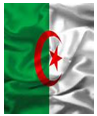 